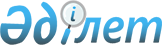 О внесении изменений в решение маслихата города Алматы от 15 сентября 2015 года № 367 "О предоставлении льготного проезда на городском общественном транспорте (кроме такси) отдельным категориям нуждающихся граждан города Алматы"Решение внеочередной XI сессии маслихата города Алматы VIII созыва от 1 декабря 2023 года № 67. Зарегистрировано в Департаменте юстиции города Алматы 6 декабря 2023 года № 1748
      Маслихат города Алматы РЕШИЛ:
      1. Внести в решение маслихата города Алматы "О предоставлении льготного проезда на городском общественном транспорте (кроме такси) отдельным категориям нуждающихся граждан города Алматы" от 15 сентября 2015 года № 367 (зарегистрировано в Реестре государственной регистрации нормативных правовых актов за № 1206) следующие изменения:
      подпункт 3) пункта 1 изложить в следующей редакции:
      "3) лицам с инвалидностью второй группы и детям с инвалидностью до восемнадцати лет;";
      подпункт 6) пункта 1 исключить;
      подпункт 1) пункта 2 исключить;
      подпункт 3) пункта 2 изложить в следующей редакции:
      "3) пенсионерам по возрасту, согласно пункту 1 статьи 207 Социального Кодекса Республики Казахстан от 20 апреля 2023 года;";
      подпункт 5) пункта 2 изложить в следующей редакции:
      "5) лицам, сопровождающих детей с инвалидностью до восемнадцати лет.".
      2. Настоящее решение вводится в действие по истечении десяти календарных дней после дня его первого официального опубликования.
					© 2012. РГП на ПХВ «Институт законодательства и правовой информации Республики Казахстан» Министерства юстиции Республики Казахстан
				
      Председатель маслихата города Алматы

М. Отыншиев
